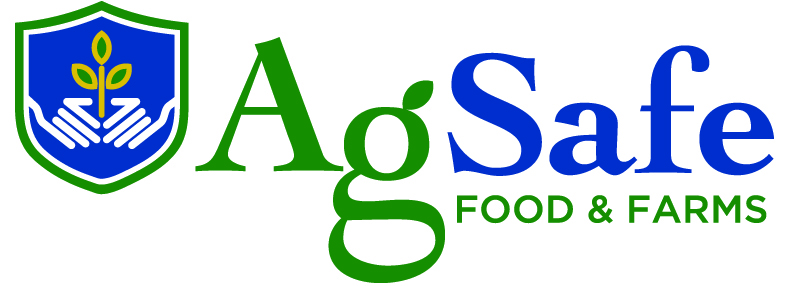 Formulario de Cambio de Relación de EmpleadoNombre de Empleado:  Fecha:		 			Título: Marque uno de los siguientes:⁪  Abandono trabajo voluntariamente		Último día que trabajo: _____/_____/_____⁪  No se presento – abandono trabajo		Último día que trabajo: _____/_____/_____⁪  Descanzado/Despedido*      			Último día que trabajo: _____/_____/_____      *Empleado fue proporcionado con: DE2320-“Para su beneficio” & “Notificación para empleados terminados” (HIPP notificación)⁪  Cambio de tarifa de pago a: $__________ efectiva el _____/_____/_____⁪  Solicitud para tiempo de descanzo  Nota: Todas las solicitudes para tiempo de descanzo deben ser aprobadas por su supervisor.     De fecha: _____/_____/_____  			A fecha: _____/_____/_____⁪  Otra cosa, favor de explicar:_________________________________________________________________________________________________________________________________Notas:______________________________________________________________________________________________________________________________________________________________________________________________________________________________________________________________________________________________		_____/_____/_____ Firma de empleado								Fecha__________________________________________________________		_____/_____/_____ Firma de supervisor								FechaAgSafe Sample